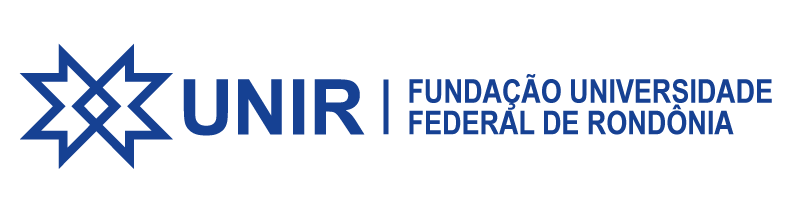 MINISTÉRIO DA EDUCAÇÃOUNIVERSIDADE FEDERAL DE RONDÔNIANÚCLEO DE CIÊNCIAS SOCIAIS APLICADAS (NUCSA)DEPARTAMENTO ACADÊMICO DE COMUNICAÇÃO (DACOM) – PORTO VELHOCURSO DE JORNALISMODECLARAÇÃO DE CUMPRIMENTO DE ATIVIDADES PARA SUBSTITUIÇÃO DE ESTÁGIO CURRICULAR SUPERVISIONADO EM JORNALISMOEu, __________________________________________________ ocupando o cargo de ______________________ na empresa/instituição _____________________________ DECLARO, para fins de direito, que o/a acadêmico/a ________________________________________________________ regularmente matriculado/a no curso de Jornalismo da  Universidade  Federal  de  Rondônia  –  UNIR,  Campus Porto Velho,     CUMPRIU ATIVIDADES NA ÁREA DE JORNALISMO _____________________________  na empresa/ instituição_________________________ CNPJ _______________________,   cidade de ______________________, em um total de 300 horas, sob minha supervisão. Nesta contagem das horas, foram incluídos apenas os dias EFETIVAMENTE TRABALHADOS. Feriados, fins de semana e recessos NÃO foram incluídos na contagem dos dias.Por ser expressão da verdade, firmo a presente declaração.Porto Velho/RO, ____	de _____________ de ______.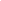 Assinatura e carimbo do Supervisor(a) 